    Základní škola a Mateřská škola Dobrá Voda, příspěvková organizace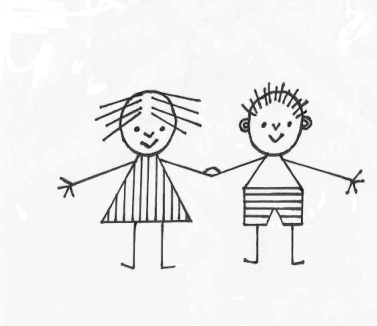     Dobrá Voda 96, 594 51 Křižanov     566 543 158,  733 510 327,  IČO 75023806     www.skoladobravoda.czŠKOLNÍ  ŘÁDZÁKLADNÍ  ŠKOLANa základě ustanovení § 30, odst. 1) zákona č. 561/2004 Sb., o předškolním, základním středním, vyšším odborném a jiném vzdělávání (školský zákon) v platném znění vydávám jako statutární orgán školy tuto směrnici. I.     Práva a povinnosti žáků a jejich zákonných zástupců ve škole a podrobnosti         o pravidlech vzájemných vztahů se zaměstnanci školy (strana 2)II.    Provoz a vnitřní režim školy (strana 5)III.  Podmínky zajištění bezpečnosti a ochrany zdraví žáků a jejich ochrany před                  sociálně patologickými jevy a před projevy diskriminace, nepřátelství nebo                  násilí (strana 10)IV.   Podmínky zacházení s majetkem školy ze strany žáků (strana 15)Školní řád  o b s a h u j e :Pravidla pro hodnocení výsledků vzdělávání žáků základní školy (strana 16)V Dobré Vodě	 30. 8. 2018                                                        …………………………………                                                                                                                                          Ředitelka školyNahrazuje Školní řád z 31. 8. 2017	I.   PRÁVA  A  POVINNOSTI  ŽÁKŮ  A  JEJICH  ZÁKONNÝCH  ZÁSTUPCŮ  VE ŠKOLE  A  PODROBNOSTI  O  PRAVIDLECH  VZÁJEMNÝCH  VZTAHŮ  SE ZAMĚSTNANCI ŠKOLYPráva a povinnosti žáků a zákonných zástupců nezletilých žákůŽáci mají právo: a) na vzdělávání a školské služby podle zákona 561/2004 Sb. o předškolním, základním, středním, vyšším odborném a jiném vzdělávání (školský zákon), b) na informace o průběhu a výsledcích svého vzdělávání, c) vyjadřovat se ke všem rozhodnutím týkajícím se podstatných záležitostí jejich vzdělávání, přičemž jejich vyjádřením musí být věnována pozornost odpovídající jejich věku a stupni vývoje, f) na informace a poradenskou pomoc školy nebo školského poradenského zařízení v záležitostech týkajících se vzdělávání podle tohoto zákona. Zákonní zástupci mají právo:a) na informace o průběhu a výsledcích vzděláván žáka, b) volit a být voleni do školské rady,c) vyjadřovat se ke všem rozhodnutím týkajícím se podstatných záležitostí vzdělávání žáka, přičemž jejich vyjádřením musí být věnována pozornost, f) na informace a poradenskou pomoc školy nebo školského poradenského zařízení v záležitostech týkajících se vzdělávání žáka podle zákona 561/2004 Sb. o předškolním, základním, středním, vyšším odborném a jiném vzdělávání (školský zákon),Povinnosti žáků a zákonných zástupců žáků Žáci jsou povinni: a) řádně docházet do školy nebo školského zařízení a řádně se vzdělávat, b) dodržovat školní a vnitřní řád a předpisy a pokyny školy a školského zařízení k ochraně zdraví a bezpečnosti, s nimiž byli seznámeni, c) plnit pokyny zaměstnanců škol a školských zařízení vydané v souladu s právními předpisy a školním nebo vnitřním řádem. Zákonní zástupci nezletilých žáků jsou povinni:a) zajistit, aby žák docházel řádně do školy nebo školského zařízení, b) na vyzvání ředitele školy nebo školského zařízení se osobně zúčastnit projednání závažných otázek týkajících se vzdělávání žáka, c) informovat školu a školské zařízení o změně zdravotní způsobilosti, zdravotních obtížích žáka nebo jiných závažných skutečnostech, které by mohly mít vliv na průběh vzdělávání, d) dokládat důvody nepřítomnosti žáka ve vyučování v souladu s podmínkami stanovenými školním řádem, e) oznamovat škole a školskému zařízení údaje podle § 28 odst.   další údaje, které jsou podstatné pro průběh vzdělávání nebo bezpečnost žáka, a změny v těchto údajích.Pravidla vzájemných vztahů mezi žáky, pedagogickými pracovníky a zákonnými zástupciŽák má ve vztahu k pedagogickým pracovníkům právo :na vzdělávání a školské služby podle zákona, na rozvoj osobnosti v souladu se svým nadáním, rozumovými a fyzickými možnostmi a schopnostmimůže se zúčastnit všech akcí pořádaných školouna odpočinek a oddechové činnosti odpovídající jeho věkuna poradenskou pomoc školy, může v čase mimo vyučování požádat vyučující o další vysvětlení probírané látkyna informace o průběhu a výsledcích svého vzdělávánína spravedlivé zacházenína to vhodným způsobem říkat co si myslí, na svůj vlastní názor na rozvíjení svých zájmů na svobodu myšlení, projevu, náboženstvína ochranu před jakoukoliv formou diskriminace a násilívyjadřovat svobodně svůj názor; tento názor vyjádřit adekvátní formou třídní učitelce být ochráněn před fyzickým nebo psychickým násilím a nedbalým zacházenímsvoje připomínky k činnosti školy vznést sami nebo prostřednictvím rodičůpožádat o pomoc nebo radu kohokoli z pracovníků školy – pokud se dítě cítí v jakékoli nepohodě nebo má nějaké trápenímá všechna práva dítěte, která jsou stanovena v zákoně č.104/1991 Sb., Úmluva o právech dítěte a v zákoně č.561/2004 Sb. o předškolním, základním a středním, vyšším odborném a jiném vzdělávání (školský zákon)povinnost :chovat se slušně a ohleduplně k dospělýmvyvarovat se jakéhokoli hrubého slovního vyjadřování či fyzických útoků vůči pedagogickým pracovníkůmchovat se v rámci společenských norem – dodržovat společenská pravidla chování, vůči dospělým i spolužákům vystupovat zdvořile a ohleduplně plnit pokyny pedagogických pracovníkůzdravit všechny dospělé osoby v budově hlasitě a zřetelně "dobrý den"oslovovat členy pedagogického sboru „paní ředitelko“, „paní učitelko“,připravovat se svědomitě na vyučování, je povinen mít v pořádku všechny pomůcky na vyučováníplnit pokyny pedagogických i provozních pracovníků vyvarovat se jakéhokoli hrubého slovního vyjadřování či fyzických útoků vůči ostatním žákům i dospělýmneubližovat sobě, ani ostatním, nepodporovat nesnášenlivost, šikanu, násilí a vandalismus nepoužívat hrubých a vulgárních slov, být ohleduplný k mladším a slabším spolužákům.při akcích pořádaných školou vystupovat ukázněně, řídit se pokyny pedagogických pracovníků. při vyučování se nezabývat pro výuku zbytečnými činnostmi, chovat se tak, aby nenarušoval vzdělávání dodržovat zákaz samostatné manipulace s elektrickými přístroji a otevírání oken v jídelně se řídit řádem jídelny a pokyny dohlížejících, při jídle dodržovat pravidla kulturního stolováníplnit pravidla používání informačních komunikačních technologií, internetu a mobilních telefonů (během vyučování, o přestávkách, v prostoru školy)je zakázáno ponižování a veškeré činnosti, které by vedly k ohrožování zdraví spolužáků, nikdo nemá právo druhému žádným způsobem ubližovatpři porušení povinností stanovených tímto školním řádem lze podle závažnosti tohoto porušení žákovi uložit napomenutí třídního učitele, důtku třídního učitele, důtku ředitele školy nebo snížit známku z chování	Zákonní zástupci mají ve vztahu k pedagogickým pracovníkům právo : na poradenskou pomoc ze strany učitele, školského poradenského zařízení na informace o školních a volnočasových aktivitách, které škola nabízíbýt pravidelně a dostatečně informováni o všem, co se děje ve školepovinnost :zajistit, aby žák řádně docházel do školy informovat školu o zdravotní způsobilosti, zdravotních obtížích nebo jiných závažných skutečnostech, které by mohly mít vliv na průběh vzdělávání žákainformovat včas třídního učitele o nepřítomnosti žáka na vyučování a to nejpozději do tří dnů od počátku jeho nepřítomnosti písemně nebo telefonicky na čísle 566 543 158, 733 510 327nepřítomnost žáka písemně omluvit zápisem do notýsku nebo žákovské knížkypísemně žádat o jakékoliv uvolnění žáka z vyučování nebo výukyna vyzvání ředitele se osobně zúčastnit projednávání závažných otázek týkajících se vzdělávání žákaPedagogické pracovnice mají ve vztahu k žákům a zákonným zástupcům právo:  na respekt a slušné chování s vyloučením jakéhokoli hrubého slovního vyjadřování či fyzických útoků vůči své osoběna dodržování dohodnutých pravidel chování a jednání, dodržování Školního řádu povinnost ve vztahu k žákům:vzdělávat žáky a poskytovat školské služby podle zákonarozvíjet osobnost žáka v souladu s jeho nadáním, rozumovými a fyzickými možnostmi a schopnostmiinformovat je o průběhu a výsledcích jejich vzděláváníposkytovat poradenskou pomoc, může v čase mimo vyučování požádat vyučující o další vysvětlení probírané látkyspravedlivě s nimi zacházet  rozvíjet jejich zájmy a respektovat jejich vlastní názory zajistit jejich bezpečí ve škole pokud se žák cítí v jakékoli nepohodě nebo má nějaké trápení, je povinností pracovníků školy věnovat tomu vždy náležitou pozornost.dbát na to, aby mezi žáky nedocházelo k ponižování, tělesnému ubližování a veškerým činnostem, které by vedly k ohrožování jejich zdravíinformovat o školních a volnočasových aktivitách, které škola nabízídostatečně informovat o všem, co se děje ve školeve smyslu evropského nařízení ke GDPR zachovávat mlčenlivost a chránit před zneužitím data, údaje a osobní údaje žáků školy, citlivé osobní údaje, informace o zdravotním stavu dětí, žáků a studentů a výsledky poradenské pomoci školského poradenského zařízení a školního poradenského pracoviště, s nimiž přišel do styku, shromažďovat pouze nezbytné údaje a osobní údaje, bezpečně je ukládat a chránit před neoprávněným přístupem, neposkytovat je subjektům, které na ně nemají zákonný nárok, nepotřebné údaje vyřazovat a dál nezpracovávat.II.  PROVOZ A VNITŘNÍ REŽIM ŠKOLYZřizovatelŠkola byla zřízena jako příspěvková organizace zřizovací listinou.Posláním základní školy je výchova a vzdělávání žáků plnících povinnou školní docházku.Součástí školy je mateřská škola, školní družina a školní jídelna – výdejna.Plnění povinnosti školní docházkyPovinná školní docházka začíná počátkem školního roku, který následuje pod dni, kdy dítě dosáhne šestého roku, pokud mu není povolen odklad.Zákonný zástupce je povinen přihlásit dítě k zápisu k povinné školní docházce, a to v době od 1. dubna do 30. dubna kalendářního roku, v němž má dítě zahájit povinnou školní docházku.Místo a dobu zápisu do prvního ročníku stanoví ředitelka školy a zveřejní vyhlášením v místním rozhlase, vyvěšením písemného oznámení ve vývěsce obce, zveřejněním na svých internetových stránkách a zveřejněním v budově školy.Žák plní povinnou školní docházku v základní škole zřízené obcí, v níž má místo trvalého pobytu.Ředitelka školy může převést žáka do programu základního vzdělávání pro žáky se zdravotním postižením nebo do vzdělávacího programu základní školy speciální na základě písemného doporučení odborného lékaře a školského poradenského zařízení pouze na žádost zákonného zástupce žáka.Odklad povinné školní docházkyPři zápisu do prvního ročníku základní škola informuje zákonného zástupce dítěte o možnosti odkladu povinné školní docházky.Není-li dítě po dovršení šestého roku věku tělesně nebo duševně přiměřeně vyspělé a požádá- li          o to písemně zákonný zástupce, odloží ředitelka školy začátek povinné školní docházky                 o jeden školní rok, pokud je žádost doložena doporučujícím posouzením příslušného školského poradenského zařízení a odborného lékaře.Pokud u žáka v prvním roce plnění povinné školní docházky projeví nedostatečná tělesná nebo duševní vyspělost k plnění povinné školní docházky, může ředitel se souhlasem zákonného zástupce žákovi dodatečně v průběhu prvního pololetí školního roku odložit začátek plnění povinné školní docházky na následující rok.Začátek povinné školní docházky lze odložit nejdéle do zahájení školního roku, v němž dítě dovrší osmý rok věku.Docházka do školy - omlouvání nepřítomnostiNepřítomnost žáka omlouvá zákonný zástupce žáka – dále označeno jako omlouvající Zákonný zástupce žáka je povinen doložit důvody nepřítomnosti žáka ve vyučování nejpozději do 3 kalendářních dnů od počátku nepřítomnosti žáka.Předem známou nepřítomnost žáka je nutno omluvit před jejím započetím. Nemůže-li se žák zúčastnit vyučování z důvodů předem známých, požádá omlouvající v dostatečném předstihu o uvolnění:na 1 vyučovací hodinu vyučujícího příslušné vyučovací hodiny,na 1 - 2 dny třídního učitele,na 3 a více dnů písemně ředitele školy prostřednictvím třídního učitele.Neúčastní-li se žák vyučování nebo výuky z důvodů, které nebyly předem známy (např. z důvodu      nemoci, úrazu), je omlouvající povinen v souladu s § 67 odst. 1 školského zákona nejpozději                  do 3 vyučovacích dnů oznámit škole důvod nepřítomnosti:písemně na adresu školy neboosobním jednáním s učitelem nebotelefonicky neboelektronickou poštou na e-mail školySamostatný odchod žáka z vyučování před jeho ukončením (např. k lékařské prohlídce, z rodinných důvodů,…) je možný pouze na základě písemné omluvy zákonných zástupců na formuláři školy (formulář je ke stažení na webových stránkách školy v sekci ZŠ – Dokumenty), kterou žák předloží vyučujícímu hodiny (při uvolnění na jednu hodinu) nebo třídnímu učiteli (při uvolnění na více hodin). Odchodem žáka z budovy školy za něj přebírá zákonný zástupce veškerou zodpovědnost.Samostatný odchod z vyučování před jeho ukončením není umožněn žákům prvního, druhého a třetího ročníku. Ty si vždy musí zákonný zástupce vyzvednout ve škole osobně.Musí - li žák odejít ze školy během vyučování ze závažných a neodkladných důvodů, které            nebyly předem známy, požádá o jeho uvolnění zákonný zástupce osobně, a to buď             vyučujícího v dané hodině, či třídního učitele a ve škole si žáka vyzvedne. Žáka nelze z           výuky uvolnit na základě telefonické žádosti či jiného způsobu, který nelze ověřit. Dlouhodobé uvolnění žáka z povinných vyučovacích předmětů (např. úplné osvobození z           vyučování tělesné výchovy) povoluje ředitel školy na základě písemné žádosti omlouvajícího,            která musí být doložena lékařem. Žák, který je zcela uvolněn z vyučování některého předmětu,           vyučování tohoto předmětu nenavštěvuje.Odejde-li žák z vyučování bez řádné omluvy u učitele, považují se vyučovací hodiny počínaje       odchodem žáka z vyučování a konče návratem žáka do vyučování, nejdéle však poslední      vyučovací hodinou tohoto dne, za neomluvené.Žák je povinen nejpozději v den návratu po nepřítomnosti ve vyučování předložit třídnímu učiteli      žákovskou knížku (žáci 1. ročníku Notýsek) s písemným zdůvodněním důvodu nepřítomnosti a     podpisem omlouvajícího. Písemné zdůvodnění musí obsahovat konkrétní uvedení důvodu       nepřítomnosti, nic neříkající formulace (např. rodinné důvody) mohou být považovány za     nedostačující.V odůvodněných případech (zejména, pokud žák nedodržuje léčebný režim) má třídní učitel právo vyžadovat ke zdůvodnění nepřítomnosti žáka lékařské potvrzení.Nedoloží-li žák v předepsaném termínu zdůvodnění nepřítomnosti nebo bude-li zdůvodnění      nepřítomnosti posouzeno třídním učitelem jako nedostatečné, pokládají se zameškané hodiny      za neomluvené.O neomluvené i zvýšené omluvené nepřítomnosti informuje třídní učitel výchovného poradce,      který tyto údaje vyhodnocuje. Pří zvýšené omluvené nepřítomnosti ověřuje její věrohodnost. Neomluvenou nepřítomnost: do součtu 10 vyučovacích hodin řeší se zákonným zástupcem žáka ředitelka školy. O pohovoru provede písemný záznam, do něhož uvedou způsob nápravy dohodnutý se zákonným zástupcem. Dále seznámí omlouvajícího na možné důsledky v případě nárůstu neomluvené nepřítomnosti. Případné odmítnutí podpisu nebo převzetí zápisu zákonným zástupcem se do zápisu zaznamená.nad 10 neomluvených hodin svolá ředitelka školy školní výchovnou komisi. Podle závažnosti absence žáka se jí účastní: ředitelka školy, zákonný zástupce, učitel, zástupce orgánu sociálněprávní ochrany dětí, popř. další odborníci. Pozvání omlouvajícího na jednání školní výchovné komise se provádí prokazatelnou formou. O průběhu a závěrech jednání se provede zápis, který zúčastnění podepíší. Každý účastník jednání obdrží kopii zápisu. Případné odmítnutí podpisu nebo převzetí zápisu zákonným zástupcem se do zápisu zaznamená.V případě, že neomluvená absence přesáhne 25 hodin, ředitelka školy zašle bezodkladně              oznámení o pokračujícím záškoláctví příslušnému orgánu sociálně-právní ochrany dětí nebo             pověřenému obecnímu úřadu v souladu s § 10 odst. 4 zákona č. 359/1999 Sb., o sociálně-            právní ochraně dětí, ve znění pozdějších předpisů.Organizace vzděláváníZákladní škola Dobrá Voda je dvoutřídní s pěti ročníky prvního stupně.     Vyučování začíná v 7:30 hodin. Žákovi je umožněn vstup do budovy 15 minut před začátkem vyučování. Žák se přezuje do domácí obuvi, oděv a obuv odloží v šatně a odchází do třídy.Žák, který navštěvuje školní družinu, může přicházet ráno v 6:45 hodin. Oděv a obuv si odloží v šatně.Při příchodu do třídy, v 7:15 hodin, žák zasedne na místo a připraví se na vyučování. Předměty nesouvisející s výukou a drahé věci do školy nenosí. Přestávky mezi vyučovacími hodinami jsou desetiminutové. Po druhé vyučovací hodině je zařazena jedna přestávka v délce 20 minut, během níž se konzumuje svačina. Žák se během přestávek zdržuje ve třídě nebo na přilehlé chodbě. O velké přestávce se může za příznivého počasí zdržovat na školním hřišti pod dohledem vyučujících. Po zvonění sedí žák v lavici.Služba dbá na čistotu a pořádek, odpovídá za čistě umytou a utřenou tabuli. Žáci nižších ročníků po skončení vyučování a po obědě (cca v 11:30 hodin) odchází do družiny, kde probíhají odpočinkové činnosti. Vyučováním se rozumí kromě vlastní výuky žáka dle rozvrhu hodin včetně rozvrhu zastupování i účast žáka na dalších akcích souvisejících s výchovně vzdělávací činností školy pořádaných ve škole i mimo školu v rámci vyučování, v souladu s vyhláškou MŠMT č.48/2005 Sb. Jedná se o třídní výlety, exkurze, návštěvy kulturních a jiných představení, žákovské soutěže (sportovní a jiné), sportovně turistické kurzy a další akce organizované školou či jinými institucemi v rámci vyučování.V dopoledním vyučování mají žáci nejvýše 6 vyučovacích hodin. Odpolední vyučování pro žáky 4. a 5. ročníku začíná v 12.15 hodin a končí ve 13.00 hodin. Přestávka mezi dopoledním a odpoledním vyučováním činí 65 minut.Ředitelka základní školy umožní žákům pobyt o přestávce mezi dopoledním a odpoledním vyučováním. Žáci půjdou po skončení dopoledního vyučování na oběd a poté do třídy školní družiny, kde nad nimi bude vykonávat dohled vychovatelka. Během pobytu ve školní družině mohou relaxovat, zahrát si stolní hru nebo se připravovat do výuky. Ve 12.05 hodin odejdou do třídy v 1. patře, kde bude probíhat 1 hodina odpolední výuky.Zákonní zástupci podepíší svůj souhlas s tím, že jejich dítě nebude opouštět budovu školy během této přestávky. Pokud by s tímto nesouhlasili a jejich dítě by školu opouštělo, ředitelka školy umožní těmto žákům vstup a pobyt v budově 20 minut před začátkem odpoledního vyučování a o přestávce mezi dopoledním a odpoledním vyučováním. Tzn. ve 12.45 hodin. Žák nosí do školy učebnice a školní potřeby podle rozvrhu vyučování a pokynů učitelů. Svědomitě plní uložené úkoly včetně domácí přípravy na vyučování. Jestliže se nemohl na vyučování náležitě připravit, omluví se učiteli na začátku vyučovací hodiny. Soustavné zapomínání učebnic, pomůcek a opakovaná nepřipravenost na vyučování je považováno za porušení Školního řádu. Žákovskou knížku nosí žák každý den. Na výzvu učitele je žák povinen žákovskou knížku       předložit. Opakované zapomínání žákovské knížky je považováno za porušení Školního řádu.    Záznamy v žákovské knížce pravidelně kontroluje a potvrzuje svým podpisem zákonný zástupce. Žák nosí do školy pouze věci potřebné k výuce.Cenné věci, hodinky, šperky nebo klíče apod. má neustále při sobě. Škola nenese odpovědnost za jejich ztrátu nebo zcizení. Případnou ztrátu věcí hlásí žák neprodleně třídnímu učiteli.Pokud žák nosí do školy mobilní telefon, nechává ho při vyučování vypnutý. Je přísně zakázáno natáčení žáků a pedagogů bez jejich vědomí.Žák může ve škole odebírat obědy.Bezpečnost a ochrana zdravíŠkola má jednoznačnou odpovědnost za žáky v době vyučování. Bezpečnost a ochranu zdraví žáků ve škole, při vzdělávání mimo školu a akcích konaných mimo školu zajišťují zaměstnanci školy. Při akcích konaných mimo školu se zajišťuje bezpečnost a ochrana zdraví žáků na předem určeném místě 15 minut před dobou shromáždění. Po skončení akce končí zajišťování bezpečnosti a ochrany zdraví žáků na předem určeném místě a v předem určeném čase. Místo a čas shromáždění žáků a skončení akce škola oznámí nejméně 2 dny předem zákonným zástupcům a to zápisem do žákovské knížky, nebo jinou písemnou informací.Ve všech prostorách školy, při pracovních činnostech, tělesné výchově v kulturním domě apod. je žák povinen řídit se bezpečnostními předpisy, se kterými musí být seznámen na začátku školního roku, případně před každou akcí. Žák se chová při pobytu ve škole i mimo ni tak, aby neohrozil zdraví svoje ani svých spolužáků či jiných osob.Při přecházení na akce mimo budovu školy, při vycházkách se žák řídí pravidly silničního provozu a pokyny doprovázejících osob.Každý úraz, poranění či nehodu, k níž dojde v souvislosti s činností školy, hlásí žák okamžitě třídnímu učiteli. Žák respektuje pokyny ředitelky, učitelky a ostatních zaměstnanců školy.Pedikuloza (infekční onemocnění – napadení vší dětskou)Po zjištění, že je žák infikován, mají rodiče povinnost onemocnění neprodleně léčit, tzn. zbavit žáka vší aplikací k tomu účelu určeného a povoleného léčivého přípravku.K předcházení šíření infekčních onemocnění je zařízení pro výchovu a vzdělávání povinno zajistit oddělení žáka, které vykazuje známky akutního onemocnění, od ostatních žáků a zajistit pro ně dohled zletilé fyzické osoby (§ 7 odst. 3 zákona č. 258/2000 Sb., o ochraně veřejného zdraví).Vzhledem k tomu, že škola nemá podmínky k zajištění oddělení žáka a dohled zletilé fyzické osoby, budou zákonní zástupci vyzváni, aby si žáka odvedli ze školy.V případě, že zákonní zástupci posílají, i přes upozornění školy, opakovaně do kolektivu neodvšiveného žáka, může škola o této skutečnosti informovat příslušný orgán sociální péče.Kapacita školyKapacita školy je 35 žáků. Žáci jsou vzděláváni ve dvou třídách. Třídy jsou složeny z více ročníků tak, aby bylo dosaženo rovnoměrného rozložení žáků v obou třídách.Při výuce některých předmětů může být třída dělena na skupiny, vytvářena skupina žáků ze stejných nebo různých ročníků, počet skupin a počet žáků ve skupině se určí rozvrhem na začátku školního roku, zejména podle prostorových, personálních a finančních podmínek školy, podle charakteru činnosti žáků, v souladu s požadavky na jejich bezpečnost a ochranu zdraví a s ohledem na didaktickou a metodickou náročnost předmětu.Při výuce cizích jazyků je nejvyšší počet žáků ve skupině 24. Škola může vyučovat volitelný předmět nebo nepovinný předmět, pokud se k němu ve školním roce přihlásí alespoň 7 žáků.Poskytování učebnic a školních potřebŽákům jsou bezplatně poskytovány učebnice. Na jednorázové pracovní sešity a texty rodiče žáků finančně přispívají.Žáci prvního ročníku tyto učebnice a učební texty nevracejí.Žáci ostatních ročníků jsou povinni učebnice a učební texty vrátit nejpozději do konce příslušného školního roku. Žákům prvních ročníků základní školy se bezplatně poskytují základní školní potřeby v hodnotě 200,00 Kč na žáka za jeden školní rok. Žákům se zdravotním postižením druhých a vyšších ročníků se bezplatně poskytují základní školní potřeby v hodnotě 100,00 Kč na žáka za jeden školní rok.Hodnocení žáků a výchovná opatřeníPravidla pro hodnocení výsledků vzdělávání žáků a výchovná opatření jsou součástí tohoto školního řádu.Žák je hodnocen v povinných a nepovinných předmětech stanovených školním vzdělávacím programem.Hodnocení vychází z posouzení míry dosažení očekávaných výstupů formulovaných v učebních osnovách jednotlivých předmětů. Hodnocení je pedagogicky zdůvodnitelné, odborně správné a doložitelné.Každé pololetí se vydává žákovi vysvědčení, za první pololetí lze místo vysvědčení vydat žákovi výpis vysvědčení.Hodnocení výsledků vzdělávání žáka na vysvědčení je vyjádřeno klasifikačním stupněm, slovně nebo kombinací obou způsobů. O způsobu hodnocení rozhoduje ředitelka školy se souhlasem školské rady.Do vyššího ročníku postoupí žák, který na konci druhého pololetí prospěl ze všech povinných předmětů s výjimkou předmětů výchovného zaměření a předmětů, z nichž byl uvolněn. Do vyššího ročníku postoupí i žák prvního stupně základní školy, který již v rámci prvního stupně opakoval ročník.Žák, který plní povinnou školní docházku, opakuje ročník, pokud na konci druhého pololetí neprospěl nebo nemohl být hodnocen. To neplatí o žákovi, který na daném stupni základní školy již jednou ročník opakoval. Tomuto žákovi může ředitel školy na žádost zákonného zástupce povolit opakování ročníku pouze ze zdravotních důvodů nebo po posouzení jeho dosavadních studijních výsledků a důvodů uvedených v žádosti.Informační systémInformace vstupující do školy přichází k řediteli.Ředitel rozhodne, komu bude informace poskytnuta, případně kdo záležitost nebo její část   zpracuje.Informace, které opouští školu jako oficiální stanovisko školy, musí být podepsány ředitelem.Informace, které jsou potřebné pro větší počet pracovníků, se zveřejní na informační tabuli,,  případně na pedagogické radě.III. PODMÍNKY ZAJIŠTĚNÍ BEZPEČNOSTI  A  OCHRANY  ŽÁKŮ                      a jejich ochrany před sociálně patologickými jevy a před projevy diskriminace, nepřátelství nebo násilíŠkola je při vzdělávání a s ním přímo souvisejících činnostech a při poskytování školských služeb      povinna přihlížet k základním fyziologickým potřebám žáků a vytvářet podmínky pro jejich     zdravý vývoj a pro předcházení vzniku sociálně patologických jevů.Škola zajišťuje bezpečnost a ochranu zdraví žáků při vzdělávání a s ním přímo souvisejících     činnostech a při poskytování školských služeb a poskytuje žákům nezbytné informace k     zajištění bezpečnosti a ochrany zdraví.Škola je povinna vést evidenci úrazů dětí, k nimž došlo při činnostech uvedených v odstavci II,     vyhotovit a zaslat záznam o úrazu stanoveným orgánům a institucím. Dohled nad žáky Škola je povinna vykonávat nad nezletilými žáky náležitý dohled. Kromě bezpečnostních hledisek zajišťuje pedagogický pracovník při dohledu nad žáky také hledisko výchovné. Dohled je zajišťován s přihlédnutím ke konkrétním podmínkám a věku žáků. Pedagogický pracovník koná dohled nad žáky ve škole před vyučováním, po vyučování, o přestávkách mezi dvěma vyučovacími hodinami, podle potřeby při přechodu do školní jídelny, do kulturního domu na výuku TV. Při zajišťování dohledu nad žáky se postupuje podle rozvrhu dohledů, který stanoví ředitel školy. Dohled ve škole začíná 15 minut před začátkem vyučování a končí odchodem žáků ze školy po skončeném vyučování.  Bezpečnost a ochranu zdraví žáků ve škole, při vzdělávání mimo školu a akcích konaných mimo školu zajišťují pedagogičtí zaměstnanci školy.Pohybové aktivityPři pobytu v kulturním domě, na hřišti, ve všech prostorách školy, při pracovních činnostech, apod. je žák povinen se řídit bezpečnostními předpisy, se kterými musí být seznámen na začátku školního roku, případně před každou akcí a dále v jejím průběhu, dle potřeby.Při pobytu ve škole i mimo ni se žák chová tak, aby neohrozil zdraví svoje ani svých spolužáků či jiných osob.  Bezpečnost žáka při tělesné výchově zajišťuje učitel svou přítomností po celou dobu vyučování. V nezbytném a výjimečném případě vyučující cvičení dočasně přeruší a zajistí dozor zletilou osobou.Vydává žákům jasné, přesné a srozumitelné povely a pokyny, kontroluje bezpečnost a funkčnost tělocvičného nářadí a náčiní před zahájením cvičení. Při pohybových činnostech v přírodních podmínkách volí terén a překážky úměrné možnostem žáků. Snížená zdravotní způsobilost žákaV případě, že má žák sníženou zdravotní způsobilost: poúrazový stav, sádra, ortéza na některé       končetině, alergie, medikace, omezené vidění – zakrytí oka a v podobných případech, kdy je       zdravotní způsobilost snížena nebo omezena může dítě docházet pouze na základě písemné     žádosti zákonného zástupce. V dodatku bude uvedeno, že si je zákonný zástupe plně vědom možných rizik a následků, které     mohou vyplynout ze snížené zdravotní způsobilosti dítěte, např. psychická a fyzická zátěž pro     dítě, zvýšené riziko úrazu apod.  V  případě snížené zdravotní způsobilosti bude požadováno písemné doporučení pediatra o tom,     že dítě může základní školu navštěvovat, případně s jakým omezením.Podávání lékůV případě, že lékař stanoví ze závažných důvodů (epilepsie, astma, ADHD...) podávání léků    dítěti i během jeho pobytu ve škole, ať už pravidelně nebo v případě náhlých potíží, bude    s rodiči na základě jejich žádosti podepsána Dohoda o podávání léků. Na základě této dohody      budou rodiče povinni zajistit od ošetřujícího lékaře podrobnou zprávu, která bude obsahovat    tyto údaje:zjištěné označení diagnózy dítěte;druh léku, množství jeho dávky, časový úsek podávání, způsob podávání; v případě, že se dávka léku vynechá (z důvodů zapříčiněných dítětem), tak zda bude zdravotní stav dítěte ohrožen či nebude, a jak se v daném případě zachovat či postupovatpokud se u dítěte nečekaně objeví příznaky choroby (lékař uvede konkrétní projevové znaky, v nichž choroba spočívá), jaká lékař doporučuje provést opatření (vyjmenovat, určit postup atd.).Dodání léků do školy  (v potřebné míře stanovené lékařem) zajistí zákonný zástupce a tyto předá příslušné    OZO (odborně způsobilé osobě) ve škole.  Škola zajistí způsob a evidenci podávání léků. Poučení žáka o bezpečnosti Žák je vždy na začátku školního roku, podle potřeby během roku a před každou akcí poučen a podrobně instruováni o možném ohrožení zdraví a bezpečnosti při všech činnostech, jichž se účastní při výchově a vyučování nebo v přímé souvislosti s ním. Záznam o poučení se provede do příslušné dokumentace.  Je seznámen, s čím se může ve škole a v okolí školy setkat /např. nebezpečí od neznámých lidí, nebezpečí šikany ze strany spolužáků apod./ a s bezpečnostními předpisy a pokyny, které se vztahují na činnost v tělocvičně a na hřišti.  O provedeném poučení žáků učiní třídní učitelka záznam. Žáka, který nebyl v době poučení přítomen, je třeba v nejbližším vhodném termínu poučit.Poučení na počátku školního roku provádí třídní učitel, který žáky seznámí zejména:       se zásadami bezpečného chování (ve třídě, škole, na výletu, při exkurzi) se zahájením a ukončením výuky, příchod a odchod ze/do školy s povinností nezdržovat se v prostoru školy po ukončení výuky a nevstupovat do míst, kde není konána výukas povinností neopouštět objekt školy bez souhlasu příslušného pedagogického pracovníka a dodržovat pokyny pedagogického nebo jiného pracovníka školy dodržovat základní bezpečnostní požadavky při přesunech (chůze v útvaru, používání přechodů, respektování pedagoga       s bezpečným chováním ve školní jídelně v případě rozbití nádobí nebo rozlití pokrmu či nápoje informovat pracovníka jídelny                        nebo pedagogický dohled        s bezpečným chováním v TV bez souhlasu pedagogického pracovník nepoužívat tělovýchovné nářadí, manipulovat s tělovýchovným a ostatním nářadím pouze na pokyn a pod jeho dohledem          se zákazem kouření v areálu školy (uvnitř objektu i areálu)         se zákazem nošení nebezpečných předmětů do školy          s povinností hlásit bez zbytečného odkladu jakékoli zranění (i drobná) pedagogickému nebo                     jinému zaměstnanci školy          s povinnostmi při vyhlášení požárního poplachu a evakuace školy forma ohlášení vzniklého požáru (dospělému zaměstnanci školy nebo voláním hoří nebo prostřednictvím technických prvků)rozmístění přenosných hasicích přístrojů a jejich použití (přiměřeně k věku)tísňová telefonní čísla (viz požární poplachové směrnice, 112, 150, 155, 158, signály ochrany obyvatelstva)postup případné evakuace v případě požáru nebo jiné mimořádné událostiúnikové trasy, místo shromážděníPřed prázdninami třídní učitel :varuje žáky před škodlivými vlivy alkoholu, kouření, následování neznámých osob       upozorní žáky na nebezpečí koupání na neznámých místechna nebezpečí používání různých pyrotechnických směsíupozorní žáky na zákaz her a jiného neoprávněného pobytu na silnicích, stozích, v objektech státních i soukromých společností, v prostoru železničních stanic, zejména vagonů atd.upozorní je na možné nebezpečí pro život a zdraví v případě nálezu a manipulace s nevybuchlou municí a poučí je, jak se v takové situaci zachovat,informuje o nebezpečí vzniku požáru, o dopravní kázni  Opatření při úrazu:Každý úraz, poranění či nehodu, k níž dojde v souvislosti s činností školy, hlásí žák okamžitě třídnímu učiteli. Všichni zaměstnanci jsou povinni okamžitě poskytnout první pomoc při jakémkoliv úrazu, v případě potřeby přivolají lékařskou pomoc, v nezbytně nutném případě zajistí převoz zraněného do zdravotnického zařízení. Zároveň jsou povinni bezodkladně informovat ředitelku školy a zákonné zástupce žáka.Každý, i drobný úraz bude zaznamenán do knihy úrazů. Při úrazu, který způsobil žákovi nepřítomnost ve škole, vyplní učitelka Záznam o úrazu.Evidence úrazůZáznam o úrazu provádí zaměstnanec školy, který byl informován o úrazu jako první, byl v době úrazu u něho přítomen. Pokud byl úraz ohlášen dodatečně žákem nebo jeho zákonnými zástupci, záznam provádí třídní učitelka.V Knize úrazů se evidují všechny úrazy žáků (dále jen "úraz"), ke kterým došlo při vzdělávání a s ním přímo souvisejících činnostech a to nejpozději do 24 hodin od okamžiku, kdy se škola (školské zařízení) o úrazu dozví. Při úrazech smrtelných a úrazech, jejichž důsledkem byla nepřítomnost žáka ve školském zařízení, vyhotovuje škola obdobným postupem záznamy o úrazu na předepsaných formulářích. Záznam o jakémkoli úrazu, i evidovaném v knize úrazů se vyhotoví také na žádost zákonného zástupce žáka nebo zřizovatele, zdravotní pojišťovny žáka, příslušného inspektorátu České školní inspekce anebo místně příslušného útvaru Policie České republiky. Škola (školské zařízení) vyhotoví o úrazu, který nezpůsobí nepřítomnost žáka ve škole nebo školském zařízení, záznam, pokud je pravděpodobné, že žáku bude poskytnuta náhrada za bolest a ztížení společenského uplatnění způsobené úrazem. Jedno vyhotovení záznamu o úrazu předá škola zákonnému zástupci žáka.Hlášení úrazu. O úrazu nezletilého žáka podá škola nebo školské zařízení bez zbytečného odkladu hlášení jeho zákonnému zástupci. Pokud nasvědčují zjištěné skutečnosti tomu, že v souvislosti s úrazem byl spáchán trestný čin nebo přestupek, nebo jedná-li se o smrtelný úraz, podá škola nebo školské zařízení bez zbytečného odkladu hlášení místně příslušnému útvaru Policie České republiky. Dále o úrazu podá škola nebo školské zařízení bez zbytečného odkladu hlášení pojišťovně, u které je škola nebo školské zařízení pojištěno pro případ své odpovědnosti za škodu vzniklou na životě a zdraví žáků, pokud škola nebo školské zařízení má takové pojištění sjednáno.Záznam o úrazu, jehož důsledkem byla nepřítomnost, nebo pokud je pravděpodobné, že žáku bude poskytnuta náhrada za bolest a ztížení společenského uplatnění způsobené úrazem, zasílá škola (školské zařízení) za uplynulý kalendářní měsíc, nejpozději do pátého dne následujícího měsíce - zřizovateli, zdravotní pojišťovně žáka a příslušnému inspektorátu České školní inspekce.Záznam o smrtelném úrazu zasílá škola (školské zařízení) navíc ještě místně příslušnému útvaru Policie České republiky a to do 5 pracovních dnů po podání hlášení podle předchozího odstavce. Osobní údaje, které jsou součástí knihy úrazů, mohou být zpracovávány pouze za účelem evidence úrazů, popřípadě jako podklad pro vyhotovení záznamu o úrazu, podléhají režimu ochrany osobních údajů podle planých právních předpisůMinimální preventivní program:Cílem je :Učit žáka řešit konfliktní situace.Vést ho ke schopnosti odmítat činnosti, které by mohly mít negativní důsledky.Posilovat sebedůvěru žáka.Podporovat  mimoškolní činnost, koníčky, aj.Prevence násilí a šikany :  Cílem je :Seznámit žáka s nutností dodržovat školní řád, zejména v oblasti práv a povinností žákůStanovit třídní pravidla dodržovat Rozvíjet citovou stránku osobnosti žáka, posilování citových vazeb – podporování kamarádství, všichni jsme kamarádi, pomáháme si – starší mladším (spolupráce s MŠ)Ovlivňovat vztahu k živé a neživé přírodě – péče o životní prostředí (neničit rostliny, neubližovat zvířatům, třídění odpadu, využívání odpadního materiálu pro tvoření).Vedení žáka ke slušnosti, ohleduplnosti, toleranci ke spolužákům i dospělým, ke spolupráci.Vedení žáka k obezřetnosti při styku s neznámým člověkem – nesvěřovat důvěrné informace, neodcházet na osamělá místa, nebrat pamlsky apod.Vykonávání pedagogického dohledu o přestávkách, před začátkem vyučování.  Projevy šikanování mezi žáky, tj. fyzické násilí, omezování osobní svobody, ponižování, zneužívání informačních technologií k znevažování důstojnosti, apod., kterých by se dopouštěl kdokoli vůči komukoli (žáci i dospělí), jsou v prostorách školy a při všech školních akcích a aktivitách přísně zakázány a jsou považovány za hrubý přestupek proti školnímu řádu. V případě takovýchto projevů chování postupuje škola podle školního programu proti šikanování.Výchova ke zdraví Cílem je :Vést žáka k osvojení základních praktických dovedností souvisejících s péčí o zdraví.Učit ho chápat význam zdravé výživy pro zdraví.Vést žáka k pochopení významu zásad tělesné i duševní hygieny pro zdraví.Nacvičit způsoby odmítání činností, které by mohly mít negativní důsledky (cigarety, alkohol).Učit chápat funkci rodiny a svoje místo v ní.IV.   PODMÍNKY  ZACHÁZENÍ  S MAJETKEM  ŠKOLY  ZE  STRANY ŽÁKŮŽák má úctu k majetku a věcem ve vlastnictví školy, spolužáků a dalších osob. Škola si vyhrazuje právo požadovat náhradu za úmyslné poškození zdraví a majetku.U každého svévolného poškození nebo zničení majetku školy, majetku žáků, učitelů či jiných osob žákem je vyžadována úhrada od rodičů žáka, který poškození způsobil. Pokud byl vznik škody umožněn nedostatečným dozorem nad žákem, na náhradu škody od zákonných zástupců není právní nárok.Při závažnější škodě nebo nemožnosti vyřešit náhradu škody s rodiči je vznik škody hlášen Policii ČR, případně orgánům sociální péče.Do školy žák nosí pouze věci potřebné k výuce. Cenné věci, hodinky, šperky, mobilní telefony nebo klíče apod. má neustále při sobě, má zakázáno je odkládat. Škola nenese odpovědnost za jejich ztrátu nebo zcizení. Případnou ztrátu věcí hlásí žák neprodleně svému třídnímu učiteli. Nalezené věci rovněž předá třídnímu učiteli.Žák je povinen řádně pečovat o propůjčený majetek školy (učebnice, učební texty), ochraňovat jej před ztrátou a poškozením, vrátit jej na konci školního roku v řádném stavu. Žák je na začátku školního roku povinen opatřit učebnice a učební texty dostatečně pevným obalem, aby byly chráněny před poškozením. Žák je povinen šetrně zacházet s nábytkem a celkovým vybavením třídy, školy. Je veden k šetření energiemi – voda, světlo, teplo.Je veden k třídění odpadu do odpadních nádob.Má zakázáno jakkoli manipulovat se školním zařízením, pokud není přítomen vyučující a nedá k těmto úkonům příkaz. Zákaz platí pro všechny prostory školy - učebny, chodby, toalety atd. PRAVIDLA  PRO  HODNOCENÍ  VÝSLEDKŮ  VZDĚLÁVÁNÍŽÁKŮ ZÁKLADNÍ  ŠKOLYI.Hodnocení výsledků vzděláváníHodnocení výsledků vzdělávání žáků vychází z posouzení míry dosažení výstupů pro           jednotlivé předměty školního vzdělávacího programu. Hodnocení je pedagogicky          zdůvodněné, odborně správné a doložitelné a respektuje individuální vzdělávací potřeby          žáků a doporučení školského poradenského zařízení.Každé pololetí se vydává žákovi vysvědčení, za první pololetí lze místo vysvědčení vydat žákovi výpis z vysvědčení. Hodnocení výsledků vzdělávání žáka na vysvědčení je vyjádřeno klasifikačním stupněm, slovně nebo kombinací obou způsobů. O způsobu hodnocení rozhoduje ředitelka školy se souhlasem školské rady. Do vyššího ročníku postoupí žák, který na konci druhého pololetí prospěl ze všech povinných předmětů stanovených školním vzdělávacím programem s výjimkou předmětů výchovného zaměření stanovených rámcovým vzdělávacím programem a předmětů, z nichž byl uvolněn. Do vyššího ročníku postoupí i žák prvního stupně základní školy, který již v rámci prvního stupně opaloval ročník.Žák, který plní povinnou školní docházku, opakuje ročník, pokud na konci druhého pololetí neprospěl nebo nemohl být hodnocen. To neplatí o žákovi, který na daném stupni základní školy již jednou opakoval. Tomuto žákovi může ředitelka školy na žádost zákonného zástupce povolit opakování ročníku pouze z vážných zdravotních důvodů.Nelze-li žáka hodnotit na konci prvního pololetí, určí ředitel školy pro jeho hodnocení náhradní termín, a to tak, aby hodnocení za první pololetí bylo provedeno nejpozději do 2 měsíců po skončení prvního pololetí. Není-li možné hodnotit ani v náhradním termínu, žák se za první pololetí nehodnotí. Není-li žák hodnocen z povinného předmětu vyučovaného pouze v prvním pololetí ani v náhradním termínu, neprospěl.  Nelze-li žáka hodnotit na konci druhého pololetí, určí ředitel školy pro jeho hodnocení náhradní termín, a to tak, aby hodnocení za druhé pololetí bylo provedeno nejpozději do konce září následujícího školního roku. V období měsíce září do doby hodnocení navštěvuje žák nejbližší vyšší ročník.Má-li zákonný zástupce žáka pochybnosti o správnosti hodnocení na konci prvního nebo druhého pololetí, může do 3 pracovních dnů ode dne, kdy se o hodnocení prokazatelně dozvěděl, nejpozději však do 3 pracovních dnů od vydání vysvědčení, požádat ředitele školy o přezkoumání výsledků hodnocení žáka; je-li vyučujícím žáka v daném předmětu ředitel školy, Krajský úřad. Pokud není dále stanoveno jinak, ředitel školy nebo Krajský úřad nařídí komisionální přezkoušení žáka, které se koná nejpozději do 14 dnů od doručení žádosti nebo v termínu dohodnutém se zákonným zástupcem žáka. Česká školní inspekce poskytne součinnost na žádost ředitele školy nebo Krajského úřadu. V případě, že se žádost o přezkoumání výsledků hodnocení žáka týká hodnocení chování nebo předmětů výchovného 3 zaměření, posoudí ředitel školy, je-li vyučujícím žáka v daném předmětu ředitel školy, Krajský úřad, dodržení pravidel pro hodnocení výsledků vzdělávání žáka stanovených podle § 30 odst. 2 školského zákona. V případě zjištění porušení těchto pravidel ředitel školy nebo Krajský úřad výsledek hodnocení změní; nebyla-li pravidla pro hodnocení výsledků vzdělávání žáků porušena, výsledek hodnocení potvrdí, a to nejpozději do 14 dnů ode dne doručení žádosti. Česká školní inspekce poskytne součinnost na žádost ředitele školy nebo Krajského úřadu. Ředitel školy může povolit žákovi na žádost jeho zákonného zástupce a na základě doporučujícího vyjádření odborného lékaře opakování ročníku z vážných zdravotních důvodů, a to bez ohledu na to, zda žák na daném stupni již opakoval ročník. Žák, který plní povinnou školní docházku, opakuje ročník, pokud na konci druhého pololetí neprospěl nebo nemohl být hodnocen. To neplatí o žákovi, který na daném stupni základní školy již jednou ročník opakoval. Výchovnými opatřeními jsou pochvaly nebo jiná ocenění a kázeňská opatření. Pochvaly, jiná ocenění a další kázeňská opatření může udělit či uložit ředitel školy nebo třídní učitel.Zvláště hrubé opakované slovní a úmyslné fyzické útoky žáka vůči zaměstnancům školy nebo vůči ostatním žákům se považují za zvláště závažné zaviněné porušení povinností. Dopustí-li se žák jednání dle bodu 11., oznámí ředitel školy tuto skutečnost orgánu sociálně- právní ochrany dětí, jde-li o nezletilého, a státnímu zastupitelství do následujícího pracovního dne poté, co se o tom dozvěděl.Pravidla pro sebehodnocení žáků: Sebehodnocení je důležitou součástí hodnocení žáků, posiluje sebeúctu a sebevědomí žáků. Je zařazováno do procesu vzdělávání průběžně všemi vyučujícími, způsobem přiměřeným věku     žáků. Chyba je přirozená součást procesu učení. Pedagogičtí pracovníci se o chybě se žáky baví, žáci     mohou některé práce sami opravovat, hodnocení žákova výkonu nelze provést jen klasifikací,     musí být doprovázeno rozborem chyb žáka. Chyba je důležitý prostředek učení. Při sebehodnocení se žák snaží vyjádřit: co se mu daří co mu ještě nejde, jaké má rezervy jak bude pokračovat dál Pedagogové vedou žáka, aby komentoval svoje výkony a výsledky. Sebehodnocení žáků nemá nahradit klasické hodnocení (hodnocení žáka pedagogem), ale má      pouze doplňovat a rozšiřovat evaluační procesy a více aktivizovat žáka. Na konci pololetí žák písemnou nebo ústní formou provede sebehodnocení v oblasti: zodpovědnost motivace k učení sebedůvěra vztahy v třídním kolektivu. Známky nejsou jediným zdrojem motivace.II.Klasifikace a hodnocení žáků na vysvědčení1.	   Klasifikace chování1.1. 	Chování žáka ve škole a na akcích pořádaných školou se v případě použití klasifikace hodnotí na vysvědčení stupni:Stupeň 1 Žák uvědoměle dodržuje pravidla chování a ustanovení vnitřního řádu školy. Méně závažných přestupků se dopouští ojediněle. Žák je však přístupný výchovnému působení a snaží se své chyby napravit.Stupeň 2 Chování žáka je v rozporu s pravidly chování a s ustanoveními vnitřního řádu školy. Žák se dopustí závažného přestupku proti pravidlům slušného chování nebo vnitřnímu řádu školy nebo se opakovaně dopustí méně závažných přestupků. Zpravidla se přes důtku třídního učitele školy dopouští dalších přestupků, narušuje výchovně vzdělávací činnost školy. Ohrožuje bezpečnost a zdraví svoje nebo jiných osob.2-6 neomluvených hodin (jeden vyučovací den)fyzické napadení spolužáka s následkem zraněníopakovaná fyzická napadení spolužáka bez následků zraněnípodvádění, krádež v prostorách školyúmyslné poškození pomůcek nebo vybavení školykouření a požívání alkoholu ve škole a na školních akcíchšikana spolužáka (prokázaná slovní nebo fyzická)Stupeň 3 Chování žáka ve škole je v příkrém rozporu s pravidly slušného chování. Dopustí se takových závažných přestupků proti školnímu řádu nebo provinění, že je jimi vážně ohrožena výchova nebo bezpečnost a zdraví jiných osob. Záměrně narušuje hrubým způsobem výchovně vzdělávací činnost školy. Zpravidla se přes důtku ředitele školy dopouští dalších přestupků.7 a více neomluvených hodinfyzické napadení spolužáka s následkem zranění, které vyžaduje lékařské ošetřenívulgární verbální nebo fyzické napadení zaměstnance školy s následkem zraněníopakované krádeže a podvádění v prostorách školykouření a požívání alkoholu ve škole a na školních akcíchšikana spolužáka (prokázaná slovní nebo fyzická)2.	Pravidla hodnocení a klasifikace žáka základní školy2.1.	Výsledky vzdělávání žáka v jednotlivých povinných a nepovinných předmětech stanovených školním vzdělávacím programem a chování žáka ve škole jsou v případě použití slovního hodnocení popsány tak, aby byla zřejmá úroveň vzdělání žáka, které dosáhl zejména ve vztahu k očekávaným výstupům formulovaným v učebních osnovách jednotlivých předmětů školního vzdělávacího programu, k jeho vzdělávacím a osobnostním předpokladům a k věku žáka. Slovní hodnocení zahrnuje posouzení výsledků vzdělávání žáka v jejich vývoji, ohodnocení píle žáka a jeho přístup ke vzdělávání i v souvislostech, které ovlivňují jeho výkon, a naznačení dalšího rozvoje žáka. Obsahuje také zdůvodnění hodnocení a doporučení, jak předcházet případným neúspěchům žáka a jak je překonávat.2.2.	Výsledky vzdělávání žáka v jednotlivých povinných a nepovinných předmětech stanovených školním vzdělávacím programem se v případě v použití klasifikace hodnotí                  na vysvědčení stupni prospěchu :a)	1 b)	2 c)	3d)	4 e)	5 2.3.	Při hodnocení podle odstavce 2.2. jsou výsledky vzdělávání žáka a chování žáka ve škole hodnoceny tak, aby byla zřejmá úroveň  vzdělání žáka, které dosáhl zejména vzhledem k očekávaným výstupům formulovaným v učebních osnovách jednotlivých předmětů školního vzdělávacího programu, k jeho vzdělávacím a osobnostním předpokladům a k věku žáka. Klasifikace zahrnuje ohodnocení píle žáka a jeho přístup ke vzdělávání i v souvislostech, které ovlivňují jeho výkon.2.4.	Při hodnocení žáka podle odstavců l.1. a 2.2. se na prvním stupni použije pro zápis stupně hodnocení číslice.2.5.	Při hodnocení prospěchu žáka může být u žáka v prvním až třetím ročníku ve všech vyučovacích předmětech  použito širší slovní hodnocení. O použití širšího slovního hodnocení rozhodne ředitel školy na základě návrhu učitele a souhlasu zákonného zástupce žáka. 2.6.	Celkové hodnocení žáka se na vysvědčení vyjadřuje stupni :a)   prospěl(a) s vyznamenáním,b)   prospěl(a),c)   neprospěl(a)d)   nehodnocen(a)Žák je hodnocen stupněm:a)   prospěl(a) s vyznamenáním, není-li v žádném z povinných předmětů stanovených školním vzdělávacím programem hodnocen na vysvědčení stupněm prospěchu horším než 2 - chvalitebný,  průměr stupňů prospěchu ze všech povinných předmětů stanovených školním vzdělávacím programem není vyšší než 1,5 a jeho chování je hodnoceno stupněm – velmi dobré; v případě použití slovního hodnocení nebo kombinace slovního hodnocení klasifikace postupuje škola podle pravidel hodnocení žáků podle  § 14 odst. 1 písm. e),b) prospěl(a), není-li v žádném z povinných předmětů stanoveném školním vzdělávacím programem hodnocen na vysvědčení stupněm prospěchu  5  nebo odpovídajícím slovním hodnocením,c) neprospěl(a), je-li v některém z povinných předmětů stanovených školním vzdělávacím programem hodnocen na vysvědčení stupněm prospěch  5  nebo odpovídajícím slovním hodnocením,d)   nehodnocen(a), není-li možné žáka hodnotit z některého z povinných předmětů stanovených         školním vzdělávacím programem na konci prvního pololetí.3.	 Klasifikace ve vyučovacích předmětech s převahou teoretického zaměření	3.1.      Převahu teoretického zaměření mají jazykové, společenskovědní, přírodovědné předměty a matematika.3.2.       Při klasifikaci výsledků ve vyučovacích předmětech uvedených v bodu 2.1. se v souladu s požadavky učebních osnov hodnotí:ucelenost, přesnost a trvalost osvojení požadovaných poznatků, faktů, pojmů, definic, zákonitostí a vztahů,kvalita a rozsah získaných dovedností vykonávat požadované intelektuální a motorické činnosti,schopnost uplatňovat osvojené poznatky a dovednosti při řešení teoretických a praktických úkolů, při výkladu a hodnocení společenských a přírodních jevů a zákonitostí,kvalita myšlení, především jeho logika, samostatnost a tvořivost,aktivita v přístupu k činnostem, zájem o ně a vztah k nim,přesnost, výstižnost a odborná i jazyková správnost ústního a písemného projevu.kvalita výsledků činností,osvojení účinných metod samostatného studia.3.3.   Výchovně vzdělávací výsledky se klasifikují podle těchto kritérií:Stupeň 1 Žák ovládá požadované poznatky, fakta, pojmy, definice a zákonitosti uceleně, přesně               a úplně a chápe vztahy mezi nimi. Pohotově vykonává požadované intelektuální a motorické činnosti. Samostatně a tvořivě uplatňuje osvojené poznatky a dovednosti při řešení teoretických  a praktických úkolů, při výkladu a hodnocení jevů a zákonitostí. Myslí logicky správně, zřetelně se u něho projevuje samostatnost a tvořivost. Jeho ústní a písemný projev je správný, přesný  a výstižný. Grafický projev je přesný a estetický. Výsledky jeho činnosti jsou kvalitní, pouze s menšími nedostatky. Je schopen samostatně studovat vhodné texty.Stupeň 2 Žák ovládá požadované poznatky, fakta, pojmy, definice a zákonitosti v podstatě uceleně, přesně a úplně. Pohotově vykonává požadované intelektuální a motorické činnosti. Samostatně a produktivně nebo podle menších podnětů učitele uplatňuje osvojené poznatky a dovednosti při řešení teoretických a praktických úkolů, při výkladu a hodnocení jevů a zákonitostí. Myslí správně, v jeho myšlení se projevuje logika a tvořivost. Ústní a písemný projev mívá menší nedostatky ve správnosti, přesnosti a výstižnosti. Kvalita výsledků činnosti je zpravidla bez podstatných nedostatků. Grafický projev je estetický, bez větších nepřesností. Je schopen samostatně nebo s menší pomocí studovat vhodné texty.Stupeň 3 Žák má v ucelenosti, přesnosti a úplnosti osvojení si požadovaných poznatků, faktů, pojmů, definic a zákonitostí nepodstatné mezery. Při vykonávání požadovaných intelektuálních a motorických činností projevuje nedostatky. Podstatnější nepřesnosti a chyby dovede za pomoci učitele korigovat. V uplatňování osvojených poznatků a dovedností při řešení teoretických a praktických úkolů se dopouští chyb. Uplatňuje poznatky a provádí hodnocení jevů a zákonitostí podle podnětů učitele. Jeho myšlení je vcelku správné, ale málo tvořivé, v jeho logice se vyskytují chyby. V ústním a písemném projevu má nedostatky ve správnosti, přesnosti a výstižnosti. V kvalitě výsledků jeho činnosti se projevují častější nedostatky, grafický projev je méně estetický a má menší nedostatky. Je schopen samostatně studovat podle návodu učitele.Stupeň 4Žák má v ucelenosti, přesnosti a úplnosti osvojení si požadovaných poznatků závažné mezery. Při provádění požadovaných intelektuálních a motorických činností je málopohotový a má větší nedostatky. V uplatňování osvojených poznatků a dovedností při řešení teoretických a praktických úkolů se vyskytují závažné chyby. Při využívání poznatků pro výklad a hodnocení jevů je nesamostatný. V logice myšlení se vyskytují závažné chyby, myšlení není tvořivé. Jeho ústní a písemný projev má vážné nedostatky ve správnosti, přesnosti a výstižnosti. V kvalitě výsledků jeho činnosti a v grafickém projevu se projevují nedostatky, grafický projev je málo estetický. Závažné nedostatky a chyby dovede žák s pomocí učitele opravit. Při samostatném studiu má velké těžkosti.Stupeň 5 Žák si požadované poznatky neosvojil uceleně, přesně a úplně, má v nich závažné a značné mezery. Jeho dovednost vykonávat požadované intelektuální a motorické činnosti má velmi podstatné nedostatky. V uplatňování osvojených vědomostí a dovedností při řešení teoretických a praktických úkolů se vyskytují velmi závažné chyby. Při výkladu a hodnocení jevů a zákonitostí nedovede své vědomosti uplatnit ani s podněty učitele. Neprojevuje samostatnost v myšlení, vyskytují se u něho časté logické nedostatky. V ústním a písemném projevu má závažné nedostatky ve správnosti, přesnosti i výstižnosti. Kvalita výsledků jeho činnosti a grafický projev mají vážné nedostatky. Závažné nedostatky a chyby nedovede opravit ani s pomocí učitele. Nedovede samostatně studovat.4. 	Klasifikace ve vyučovacích předmětech s převahou praktického zaměření.4.1.	Převahu praktické činnosti má na základní škole vyučovací předmět pracovní činnosti.4.2.	Při klasifikaci v předmětech uvedených v odst. 1 v souladu s požadavky učebních osnov se hodnotí:vztah k práci, k pracovnímu kolektivu a k praktickým činnostem,osvojení praktických dovedností a návyků, zvládnutí účelných způsobů práce,využití získaných teoretických vědomostí v praktických činnostech,aktivita, samostatnost, tvořivost, iniciativa v praktických činnostech,kvalita výsledků činností,organizace vlastní práce a pracoviště, udržování pořádku na pracovišti,dodržování předpisů o bezpečnosti a ochraně zdraví při práci a péče o životní prostředí,hospodárné využívání surovin, materiálů, energie, překonávání překážek v práci.4.3.  Výchovně vzdělávací výsledky se klasifikují podle těchto kritérií:Stupeň 1Žák soustavně projevuje kladný vztah k práci, k pracovnímu kolektivu a k praktickým činnostem. Pohotově, samostatně a tvořivě využívá získané teoretické poznatky při praktické činnosti. Praktické činnosti vykonává pohotově, samostatně uplatňuje získané dovednosti a návyky. Bezpečně ovládá postupy a způsoby práce; dopouští se jen menších chyb, výsledky jeho práce jsou bez závažnějších nedostatků. Účelně si organizuje vlastní práci, udržuje pracoviště v pořádku. Uvědoměle dodržuje předpisy o bezpečnosti a ochraně zdraví při práci a aktivně se stará o životní prostředí. Hospodárně využívá suroviny, materiál, energii. Aktivně překonává vyskytující se překážky.Stupeň 2 Žák projevuje kladný vztah k práci, k pracovnímu kolektivu a k praktickým činnostem. Samostatně, ale méně tvořivě a s menší jistotou využívá získané teoretické poznatky při praktické činnosti. Praktické činnosti vykonává samostatně, v postupech a způsobech práce se nevyskytují podstatné chyby. Výsledky jeho práce mají drobné nedostatky. Účelně si organizuje vlastní práci, pracoviště udržuje v pořádku. Uvědoměle udržuje předpisy o bezpečnosti a ochraně zdraví při práci a stará se o životní prostředí. Při hospodárném využívání surovin, materiálů a energie se dopouští malých chyb. Překážky v práci překonává s občasnou pomocí učitele.Stupeň 3 Žák projevuje vztah k práci, k pracovnímu kolektivu a k praktickým činnostem s menšími výkyvy. Za pomocí učitele uplatňuje získané teoretické poznatky při praktické činnosti. V praktických činnostech se dopouští chyb a při postupech a způsobech práce potřebuje občasnou pomoc učitele. Výsledky práce mají nedostatky. Vlastní práci organizuje méně účelně, udržuje pracoviště v pořádku. Dodržuje předpisy o bezpečnosti a ochraně zdraví při práci a v malé míře přispívá k tvorbě a ochraně životního prostředí. Na podněty učitele je schopen hospodárně využívat suroviny, materiály a energii. Překážky v práci překonává jen s častou pomocí učitele.Stupeň 4 Žák pracuje bez zájmu a vztahu k práci, k pracovnímu kolektivu a praktickým činnostem. Získané teoretické poznatky dovede využít při praktické činnosti jen za soustavné pomoci učitele. V praktických činnostech, dovednostech a návycích se dopouští větších chyb. Při volbě postupů a způsobů práce potřebuje soustavnou pomoc učitele. Ve výsledcích práce má závažné nedostatky. Práci dovede organizovat za soustavné pomoci učitele, méně dbá o pořádek na pracovišti. Méně dbá na dodržování předpisů o bezpečnosti a ochraně zdraví při práci a o životní prostředí. Porušuje zásady hospodárnosti využívání surovin, materiálů a energie. Překážky v práci překonává jen s pomocí učitele.Stupeň 5 Žák neprojevuje zájem o práci a vztah k ní, ani k pracovnímu kolektivu a k praktickým činnostem. Nedokáže ani s pomocí učitele uplatnit získané teoretické poznatky při praktické činnosti. V praktických činnostech, dovednostech a návycích má podstatné nedostatky. Nedokáže postupovat při práci ani s pomocí učitele. Výsledky jeho práce jsou nedokončené, neúplné, nepřesné, nedosahují předepsané ukazatele. Práci na pracovišti si nedokáže zorganizovat, nedbá na pořádek na pracovišti. Neovládá předpisy o ochraně zdraví při práci a nedbá na ochranu životního prostředí. Nevyužívá hospodárně surovin, materiálů a energie. 5.  Klasifikace ve vyučovacích předmětech s převahou výchovného zaměření5.1.	Převahu výchovného zaměření mají: výtvarná výchova, hudební výchova, tělesná výchova.5.2.	Žák zařazený do zvláštní tělesné výchovy se při částečném uvolnění nebo úleváchdoporučených lékařem klasifikuje s přihlédnutím ke zdravotnímu stavu.5.3.	Při klasifikaci v předmětech uvedených v bodu 5.1. se v souladu s požadavky učebních osnov hodnotí:stupeň tvořivosti a samostatnosti projevu,osvojení potřebných vědomostí, zkušeností, činností a jejich tvořivá aplikace,poznání zákonitostí daných činností a jejich uplatňování ve vlastní činnosti,kvalita projevu,vztah žáka k činnostem a zájem o ně,-   estetické vnímání, přístup	k uměleckému dílu a k estetice ostatní společnosti,v tělesné výchově s přihlédnutím ke zdravotnímu stavu žáka všeobecná, tělesná zdatnost, výkonnost a jeho péče o vlastní zdraví.5.4.   Výchovně vzdělávací výsledky se klasifikují podle těchto kritérií:Stupeň 1 Žák je v činnostech velmi aktivní. Pracuje tvořivě, samostatně, plně využívá své osobní předpoklady a velmi úspěšně podle požadavků osnov je rozvíjí v individuálních a kolektivních projevech. Jeho projev je esteticky působivý, originální, procítěný, v hudební, branné a tělesné výchově přesný. Osvojené vědomosti, dovednosti a návyky aplikuje tvořivě. Má výrazně aktivní zájem o umění, estetiku, brannost a tělesnou kulturu a projevuje k nim aktivní vztah. Úspěšně rozvíjí svůj estetický vkus, tělesnou zdatnost a brannost.Stupeň 2 Žák je v činnostech aktivní, tvořivý, převážně samostatný na základě využívání svých osobních předpokladů, které úspěšně rozvíjí v individuální a kolektivním projevu. Jeho projev je esteticky působivý a má jen menší nedostatky z hlediska požadavků osnov. Žák tvořivě aplikuje osvojené vědomosti, dovednosti a návyky v nových úkolech. Má aktivní zájem o umění, o estetiku, brannost a tělesnou zdatnost. Rozvíjí si v požadované míře estetický vkus, brannost a tělesnou zdatnost.Stupeň 3 Žák je v činnostech méně aktivní, tvořivý, samostatný a pohotový. Nevyužívá dostatečně své schopnosti v individuální a kolektivním projevu. Jeho projev je málo působivý, dopouští se v něm chyb. Jeho vědomosti a dovednosti mají četnější mezery a při jejich aplikaci potřebuje pomoc učitele. Nemá dostatečný aktivní zájem o umění, estetiku, brannost a tělesnou kulturu. Nerozvíjí v požadované míře svůj estetický vkus, tělesnou zdatnost a brannost.Stupeň 4 Žák je v činnostech málo aktivní a tvořivý. Rozvoj jeho schopností a jeho projev jsou málo uspokojivé. Úkoly řeší s častými chybami. Vědomosti a dovednosti aplikuje jen se značnou pomocí učitele. Projevuje velmi malou snahu a zájem o činnosti, nerozvíjí dostatečně svůj estetický vkus, brannost a tělesnou zdatnost.Stupeň 5 Žák je v činnostech převážně pasivní. Rozvoj jeho schopností je neuspokojivý. Jeho projev je povětšině chybný a nemá estetickou hodnotu. Minimální osvojené vědomosti a dovednosti nedovede aplikovat. Neprojevuje zájem o práci a nevyvíjí úsilí rozvíjet svůj estetický vkus, brannost a tělesnou zdatnost.6.	Zásady klasifikace6.1.	Při celkové klasifikaci přihlíží učitel k věkovým zvláštnostem žáka i k tomu, že žák mohl v průběhu klasifikačního období zakolísat v učebních výkonech pro určitou indispozici.6.2.	 Při určování klasifikačního stupně posuzuje učitel výsledky práce objektivně, nesmí podléhat žádnému vlivu subjektivnímu ani objektivnímu.6.3. 	V předmětu, ve kterém vyučuje více učitelů, určí výsledný stupeň za klasifikační období příslušní učitelé po vzájemné dohodě.6.4. 	Přechází-li žák do jiné školy, zašle ředitel dosavadní školy škole, na niž žák přechází, dokumentaci o žákovi a záznam o jeho chování a prospěchu za neukončené klasifikační období.7.	Získávání podkladů pro hodnocení a klasifikaci7.1. 	Podklady pro hodnocení a klasifikaci získávají vyučující zejména: soustavným diagnostickým pozorováním žáků, sledováním jeho výkonů a připravenosti na vyučování, různými druhy zkoušek (písemné, ústní, grafické, praktické, pohybové,...), kontrolními písemnými pracemi, analýzou výsledků různých činností žáků, konzultacemi s ostatními vyučujícími a podle potřeby i psychologickými a zdravotnickými pracovníky.7.2. 	Žák 2. až 4. ročníku základní školy musí mít z každého předmětu, alespoň dvě známky za každé pololetí, z toho nejméně jednu za ústní zkoušení. Známky získávají vyučující průběžně během celého klasifikačního období. Není přípustné ústně přezkušovat žáky koncem klasifikačního období z látky celého tohoto období. Výjimku tvoří vědomosti nutné k zvládnutí zkoušené látky. Zkoušení je prováděno zásadně před kolektivem třídy, nepřípustné je individuální přezkušování po vyučování v kabinetech. Výjimka je možná jen při diagnostikované vývojové poruše, kdy je tento způsob doporučen ve zprávě psychologa.7.3. 	Učitel oznamuje žákovi výsledek každé klasifikace, klasifikaci zdůvodňuje a poukazuje na klady a nedostatky hodnocených projevů, výkonů, výtvorů. Po ústním vyzkoušení oznámí učitel žákovi výsledek hodnocení okamžitě. Výsledky hodnocení písemných zkoušek a prací a praktických činností oznámí žákovi nejpozději do 14 dnů. Učitel sděluje všechny známky, které bere v úvahu při celkové klasifikaci, zástupcům žáka a to zejména prostřednictvím zápisů do žákovské knížky - současně se sdělováním známek žákům.7.4.	Kontrolní písemné práce a další druhy zkoušek rozvrhne učitel rovnoměrně na celý školní rok, aby se nadměrně nenahromadily v určitých obdobích.7.5. 	O termínu písemné zkoušky, která má trvat více než 25 minut, informuje vyučující žáky dostatečně dlouhou dobu předem. Ostatní vyučující o tom informuje formou zápisu do třídní knihy. V jednom dni mohou žáci konat jen jednu zkoušku uvedeného charakteru.7.6.	Učitel je povinen vést soustavnou evidenci o každé klasifikaci žáka průkazným způsobem tak, aby mohl vždy doložit správnost celkové klasifikace žáka i způsob získání známek (ústní zkoušení, písemné,...). V případě dlouhodobé nepřítomnosti nebo rozvázání pracovního poměru v průběhu klasifikačního období předá tento klasifikační přehled zastupujícímu učiteli nebo vedení školy.7.7. 	Vyučující zajistí zapsání známek také do třídního katalogu a dbá o jejich úplnost. Do katalogu jsou zapisovány známky z jednotlivých předmětů, udělená výchovná opatření a další údaje o chování žáka, jeho pracovní aktivitě a činnosti ve škole.7.8.	 Klasifikační stupeň určí učitel, který vyučuje příslušnému předmětu. Při dlouhodobějším pobytu žáka mimo školu (lázeňské léčení, léčebné pobyty, dočasné umístění v ústavech, apod.) vyučující respektuje známky žáka, které škole sdělí škola při instituci, kde byl žák umístěn; žák se znovu nepřezkušuje.7.9. 	Při určování stupně prospěchu v jednotlivých předmětech na konci klasifikačního období se hodnotí kvalita práce a učební výsledky, jichž žák dosáhl za celé klasifikační období. Stupeň prospěchu se neurčuje na základě průměru z klasifikace za příslušné období. Výsledná známka za klasifikační období musí odpovídat známkám, které žák získal a které byly sděleny rodičům.7.10. 	Případy zaostávání žáků v učení a nedostatky v jejich chování se projednají v pedagogické radě, a to zpravidla k 15. listopadu a 15. dubnu.7.11. 	Na konci klasifikačního období, v termínu, který určí ředitel školy, zapíší učitelé příslušných předmětů číslicí výsledky celkové klasifikace do třídního výkazu a připraví návrhy na umožnění opravných zkoušek, na klasifikaci v náhradním termínu apod.7.12. 	Zákonné zástupce žáka informuje o prospěchu a chování žáka: třídní učitel a učitelé jednotlivých předmětů v polovině prvního a druhého pololetí; třídní učitel nebo učitel, jestliže o to zákonní zástupci žáka požádají.7.13. 	Informace jsou rodičům předávány převážně při osobním jednání na třídních schůzkách nebo hovorových hodinách, na které jsou rodiče písemně zváni. Rodičům, kteří se nemohli dostavit na školou určený termín, poskytnou vyučující možnost individuální konzultace. Údaje o klasifikaci a hodnocení chování žáka jsou sdělovány pouze zástupcům žáka, nikoli veřejně.7.14.	V případě mimořádného zhoršení prospěchu žáka informuje rodiče vyučující předmětu bezprostředně a prokazatelným způsobem.7.15. 	Pokud je klasifikace žáka stanovena na základě písemných nebo grafických prací, vyučující tyto práce uschovávají po dobu, během které se klasifikace žáka určuje nebo ve které se k ní mohou zákonní zástupci žáka odvolat - tzn. celý školní rok včetně hlavních prázdnin, v případě žáků s odloženou klasifikací nebo opravnými zkouškami až do 30. 10. dalšího školního roku. Opravené písemné práce musí být předloženy všem žákům a na požádání ve škole také rodičům.7.16. 	Při určování klasifikačního stupně posuzuje učitel výsledky práce objektivně, nesmí podléhat žádnému vlivu subjektivnímu ani vnějšímu.7.17. 	Vyučující dodržují zásady pedagogického taktu, zejména:neklasifikují žáky ihned po jejich návratu do školy po nepřítomnosti delší než jeden týden,žáci nemusí dopisovat do sešitů látku za dobu nepřítomnosti, pokud to není jediný zdroj informací,účelem zkoušení není nacházet mezery ve vědomostech žáka, ale hodnotit to, co  umí,učitel klasifikuje jen probrané učivo, zadávání nové látky k samostatnému  nastudování celé třídě není přípustné,před prověřováním znalostí musí mít žáci dostatek času k naučení, procvičení a zažití učiva,prověřování znalostí provádět až po dostatečném procvičení učiva8. 	Klasifikace a hodnocení žáků se speciálními vzdělávacími potřebami8.1. 	U žáka se speciálními vzdělávacími potřebami vyučující respektují doporučení školského poradenského zařízení a uplatňují je při klasifikaci a hodnocení chování žáků a také volí vhodné a přiměřené způsoby získávání podkladů.8.2.	Dětem a žákům u nichž je diagnostikována specifická vývojová porucha učení, je nezbytné po celou dobu docházky do školy věnovat speciální pozornost a péči.8.3.	 Pro zjišťování úrovně žákových vědomostí a dovedností volí učitel takové formy a druhy zkoušení, které odpovídají schopnostem žáka a na něž nemá porucha negativní vliv. Kontrolní práce a diktáty píší tito žáci po předchozí přípravě. Pokud je to nutné, nebude dítě s vývojovou poruchou vystavováno úkolům, v nichž vzhledem k poruše nemůže přiměřeně pracovat a podávat výkony odpovídající jeho předpokladům.8.4. 	Vyučující klade důraz na ten druh projevu, ve kterém má žák předpoklady podávat lepší výkony. Při klasifikaci se nevychází z prostého počtu chyb, ale z počtu jevů, které žák zvládl.8.5. 	Klasifikace bude provázena hodnocením, t.j. vyjádřením pozitivních stránek výkonu, objasněním podstaty neúspěchu, návodem, jak mezery a nedostatky překonávat,8.6. 	Děti, u kterých je diagnostikována dyslexie nebo dysortografie, mohou být se souhlasem rodičů během celého jejich vzdělávání hodnoceny z mateřského jazyka a z jiných jazyků slovně (a to jak v průběhu školního roku, tak na pololetním a závěrečném vysvědčení). U dětí s diagnostikovanou dyskalkulií bude totéž platit pro matematiku a další předměty, kde výsledky mohou být touto poruchou ovlivněny. Dítě lze hodnotit dítě slovně (průběžně i na vysvědčení) po dohodě s rodiči a odborníkem prakticky ve všech předmětech, do nichž se porucha promítá. Jakmile žák překoná nejvýraznější obtíže, je vhodné postupně přecházet k běžné klasifikaci. Klasifikovat lze i známkou s tím, že se specifická porucha dítěte vezme v úvahu a odrazí se v mírnější známce o jeden stupeň, tak i o několik stupňů. Při uplatňování všech těchto možností vyučující postupují velmi individuálně, s využitím všech dostupných informací, zejména informací z odborných vyšetření a ve spolupráci s rodiči.8.7. 	Škola poskytuje žákům, u kterých se projevuje potřeba úprav ve vzdělávání, podpůrná opatření. Podpůrná opatření 1. – 5. stupně slouží ke kompenzaci obtíží, u nichž je možné dosáhnout zlepšení. Pro žáka je vypracován plán pedagogické podpory, který se zaměřuje na zlepšení jeho problémů. Školské poradenské pracoviště může doporučit vzdělávání podle Individuálního vzdělávacího plánu, pokud to vyžadují speciální vzdělávací potřeby žáka a pokud si o něj požádá zákonný zástupce žáka. Hodnocení výsledků vzdělávání žáků může být slovně nebo kombinací slovního hodnocení a známek.8.8. 	Všechna navrhovaná pedagogická opatření se zásadně projednávají s rodiči a jejich souhlasný či nesouhlasný názor je respektován.8.9.	V hodnocení se přístup vyučujícího zaměřuje na pozitivní výkony žáka a tím na podporu jeho poznávací motivace k učení namísto jednostranného zdůrazňování chyb.8.10. Třídní učitel sdělí vhodným způsobem ostatním žákům ve třídě podstatu individuálního přístupu a způsobu hodnocení a klasifikace žáka.9. Pravidla hodnocení žáků se speciálními vzdělávacími potřebamivyužívání různých forem hodnocení žáka hodnocení vychází ze zjištěných specifik žáka (např. neznalost vyučovacího jazykapráce s kritérii hodnocení v závislosti na charakteru žákova problému, s důrazem na podporu rozvoje dovedností a vědomostí žákapodpora autonomního hodnocení (sebehodnocení) zohlednění sociálního kontextu hodnocení, hodnocení směřuje nejen k vyhodnocení úspěšnosti žákova učení, ale také k posílení jeho motivace pro vzdělávání z hodnocení jsou zřejmé konkrétní individuálně specifické podoby činnosti vyžadované po žákovi, jsou jasně a srozumitelně formulována hodnotící kritéria formativní hodnocení směřuje k zpětnovazební podpoře efektivního učení žáka a je pro něj informativní a korektivní celkové hodnocení žáka se speciálními vzdělávacími potřebami zohledňuje jak omezení žáka, tak zejména jeho pokroky ve vzdělání10. Hodnocení nadaných a mimořádně nadaných žáků 10.1. Nadaným žákem se rozumí jedinec, který při adekvátní podpoře vykazuje ve srovnání s           vrstevníky vysokou úroveň v jedné či více oblastech rozumových schopností, v pohybových,           manuálních, uměleckých nebo sociálních dovednostech. 10.2. Za mimořádně nadaného žáka se považuje žák, jehož rozložení schopností dosahuje mimořádné          úrovně při vysoké tvořivosti v celém okruhu činností nebo v jednotlivých oblastech          rozumových schopností. 10.3. Škola je povinna využít pro podporu nadání a mimořádného nadání podpůrných opatření podle           individuálních vzdělávacích potřeb žáků v rozsahu prvního až čtvrtého stupně podpory          Zjišťování mimořádného nadání žáka provádí školské poradenské zařízení na návrh učitele           nebo rodičů. Pro tyto žáky může být vypracován individuální vzdělávací plán, který vychází ze          ŠVP a závěrů vyšetření. Mimořádně nadaní žáci mají upraven způsob výuky tak, aby byli          dostatečně motivováni k rozšiřování základního učiva do hloubky především v těch          předmětech, které reprezentují nadání dítěte. 10.4. Při hodnocení žáků nadaných a mimořádně nadaných vyučující respektují doporučení          vyplývající z plánu pedagogické podpory či individuálního vzdělávacího plánu a uplatňují je          při klasifikaci a hodnocení chování žáků.      10.5. Ředitel školy může mimořádně nadaného nezletilého žáka přeřadit do vyššího ročníku bez          absolvování předchozího ročníku. 10.6. Postup při přeřazení žáka do vyššího ročníku:zákonný zástupce žáka požádá o přeřazení do vyššího ročníku, ředitel školy jmenuje komisi pro přeřazení žáka do vyššího ročníku,ředitel školy stanoví termín konání zkoušky v dohodě se zákonným zástupcem žáka,ředitel školy stanoví obsah, formu a časové rozložení zkoušky, žák vykoná zkoušku před komisí,komise určí hlasováním výsledek zkoušky, škola pořizuje protokol o zkoušce, který je součástí dokumentace žáka ve školní matrice, ředitel školy sdělí výsledek zkoušky prokazatelným způsobem zákonnému zástupci žáka, v následujících vysvědčeních se na zadní straně uvede, které ročníky žák neabsolvoval11. Zásady pro používání slovního hodnocení včetně předem stanovených kritérií 11.1  O slovním hodnocení výsledků vzdělávání žáka na vysvědčení rozhoduje ředitel školy na základě žádosti zákonného zástupce žáka. 11.2. Třídní učitel po projednání s vyučujícími ostatních předmětů převede slovní hodnocení do klasifikace nebo klasifikaci do slovního hodnocení v případě přestupu žáka na školu, která hodnotí odlišným způsobem, a to na žádost této školy nebo zákonného zástupce žáka. 11.3. Je-li žák hodnocen slovně, převede třídní učitel po projednání s vyučujícími ostatních předmětů slovní hodnocení do klasifikace pro účely přijímacího řízení ke střednímu vzdělávání. 11.4. U žáka s vývojovou poruchou učení rozhodne ředitel školy o použití slovního hodnocení na základě žádosti zákonného zástupce žáka. 11.5. Při použití slovního hodnocení se výsledky vzdělávání žáka v jednotlivých povinných a nepovinných předmětech stanovených školním vzdělávacím programem hodnotí tak, aby byla zřejmá úroveň vzdělání žáka, které dosáhl zejména ve vztahu k očekávaným výstupům jednotlivých předmětů školního vzdělávacího programu, ke svým vzdělávacím a osobnostním předpokladům a věku. Slovní hodnocení zahrnuje posouzení výsledků vzdělávání žáka v jejich vývoji, ohodnocení přístupu žáka ke vzdělávání i v souvislostech, které ovlivňují jeho výkon, a naznačení dalšího rozvoje žáka; obsahuje také zdůvodnění a doporučení, jak předcházet případným neúspěchům žáka a jak je překonávat. Výsledky vzdělávání žáka na konci prvního pololetí lze hodnotit souhrnně za všechny předměty. Slovní hodnocení lze použít i pro hodnocení chování žáka. 12. Zásady pro vzájemné převedení klasifikace a slovního hodnocení:13. Kritéria pro slovní hodnocení: Ovládnutí úrovně dosažených výstupů a učiva (kompetence) ovládá bezpečně ovládá v podstatě ovládá ovládá se značnými mezerami neovládá Úroveň myšlení (kompetence k učení)pohotový, bystrý, dobře chápe souvislosti uvažuje celkem samostatně menší samostatnost v myšlení nesamostatné myšlení odpovídá nesprávně i na návodné otázky Úroveň komunikace ( kompetence komunikativní ) výstižná, poměrně přesná celkem výstižná, ne dost přesná vyjadřuje se s potížemi nepřesná nesprávná i na návodné otázky Úroveň ovládnutí (kompetence sociální, personální a občanské) aktivní, učí se svědomitě, se zájmem učí se svědomitě k učení a práci potřebuje větších podnětů malý zájem o učení, potřebuje stálé předměty pomoc a pobízení k učení jsou neúčinné Úroveň aplikace vědomostí (kompetence k řešení problémů a pracovní) spolehlivě, užívá vědomostí a dovedností, pracuje samostatně, přesně a s jistotoudovede používat vědomosti a dovednosti, dopouští se jen menších chyb s pomocí učitele řeší úkoly, překonává potíže a odstraňuje chyby, jichž se dopouští dělá podstatné chyby, nesnadno je překonává praktické úkoly nedokáže splnit ani s pomocí učitele Vzdělávání žáků se speciálními vzdělávacími potřebami a žáků nadaných se řídí vyhláškou č. 27/2016 Sb., o vzdělávání žáků se speciálními vzdělávacími potřebami a žáků nadaných v platném znění.III.Výchovná opatření1.	Ředitelka školy může na základě vlastního rozhodnutí nebo na základě podnětu jiné právnické či fyzické osoby žákovi po projednání na pedagogické radě udělit pochvalu nebo jiné ocenění za mimořádný projev lidskost, občanské nebo školní aktivity, záslužný nebo statečný čin nebo za dlouholetou úspěšnou práci.2.	Třídní učitel může na základě vlastního rozhodnutí nebo na základě podnětů ostatních vyučujících žákovi po projednání s ředitelkou školy udělit pochvalu nebo jiné ocenění za výrazný projev školní iniciativy nebo za déletrvající úspěšnou práci.3.	Při porušení povinností stanovených školním řádem lze podle závažnosti tohoto porušení  žákovi uložit :a)    napomenutí třídního učiteleopakované zapomínání školních pomůcek a domácích úloh ve více předmětechopakované pozdní příchody do školydrobná nekázeň (tři poznámky nebo připomínky učitelů na vyrušování v hodinách,     honění na chodbách nebo ve třídě, neslušné chování – vulgární vyjadřování)b)   důtku třídního učitelepokud napomenutí třídního učitele nevede ke zlepšení chování žáka a plnění jeho  povinnostílhaní, podvádění stejné přestupky jako při napomenutí ve zvýšené frekvenci během čtvrtletíporušení pokynů učitele na akcích mimo školu (exkurze, výlety, divadla)c)   důtku ředitele školyjedna neomluvená hodinaopakované pozdní příchody přesahující 10 minutfyzické napadení spolužákasebezranění v prostorách školy, na školním pozemku, při hodinách TV venku zaviněné nekázní ( např. skákání ze schodů, honění po chodbách apod.)verbální napadení zaměstnance školy          opakované přestupky a zapomínání pomůcek, které pokračuje po udělení důtky třídního učitele.Za hrubé porušení školního řádu jsou považovány projevy šikanování, tj. cílené a opakované            ubližující agresivní útoky. Stejně tak sem mohou patřit i mírné formy psychického útlaku,             které byly již dříve prokázány a znovu se opakují.O konkrétním výchovném opatření rozhoduje ředitel školy po projednání v pedagogické radě.            V úvahu připadá napomenutí třídního učitele, důtka třídního učitele, důtka ředitele nebo             snížení známky z chování.6.	Třídní učitel neprodleně oznámí ředitelce školy uložení důtky třídního učitele. Důtku ředitele školy lze žákovi uložit pouze po projednání na pedagogické radě.7.	Ředitelka školy nebo třídní učitel neprodleně oznámí udělení pochvaly a jiného ocenění nebo uložení napomenutí nebo důtky a jeho důvody prokazatelným způsobem žákovi a jeho zákonnému zástupci.8.	Udělení pochvaly a jiného ocenění a uložení napomenutí nebo důtky se zaznamená do dokumentace školy. Udělení pochvaly a jiného ocenění se zaznamená na vysvědčení za pololetí, v němž bylo uděleno.Přehled právních předpisů, ze kterých klasifikační řád vychází: Zákon č. 561/2004 Sb. o předškolním, základním středním, vyšším odborném a jiném vzdělávání (školský zákon) Vyhláška č. 48/2005 Sb. o základním vzdělávání a některých náležitostech plnění povinné školní docházky Vyhláška č. 27/2016 Sb., o vzdělávání žáků se speciálními vzdělávacími potřebami a žáků nadaných.VII. Závěrečná ustanoveníZávěrečná ustanoveníKontrolou provádění ustanovení této směrnice je pověřena ředitelka školy.Zrušuje se předchozí znění této směrnice z 31. 8. 2017. Uložení směrnice v archivu školy se řídí Spisovým řádem školy. Směrnice nabývá platnosti dnem podpisu ředitelem školy a zveřejněním.Směrnice nabývá účinnosti dnem 1. 9. 2018Školní řád základní školy byl projednán na pedagogické radě dne 31. 8. 2018V Dobré Vodě dne 30. 8. 2018                              Vypracovala Mgr. Havelková Věra, ředitelka školySe školním řádem byli žáci seznámeni dne:ProspěchOvládnutí učiva1 – výbornýovládá bezpečně2 – chvalitebnýovládá3 – dobrýv podstatě ovládá4 – dostatečnýovládá se značnými mezerami5 - nedostatečnýneovládáMyšlení1 – výbornýpohotový, bystrý, dobře chápe souvislosti, samostatný2 – chvalitebnýuvažuje celkem samostatně3 – dobrýmenší samostatnost v myšlení4 – dostatečnýnesamostatné myšlení, pouze s nápovědou5 - nedostatečnýodpovídá nesprávně i na návodné otázkyVyjadřování1 – výbornývýstižné a poměrně přesné2 – chvalitebnýcelkem výstižné3 – dobrýmyšlenky vyjadřuje ne dost přesně4 – dostatečnýmyšlenky vyjadřuje se značnými obtížemi5 - nedostatečnýnedokáže se samostatně vyjádřit, i na návodné otázky     odpovídá nesprávněCelková aplikace vědomostí1 – výbornýužívá vědomostí a spolehlivě a uvědoměle dovedností, pracuje samostatně, přesně a s jistotou2 – chvalitebnýdovede používat vědomosti a dovednosti při řešen úkolů, dopouští se jen menších chyb3 – dobrýřeší úkoly s pomocí učitele a s touto pomocí snadno překonává potíže a odstraňuje chyby4 – dostatečnýdělá podstatné chyby, nesnadno je překonává5 - nedostatečnýpraktické úkoly nedokáže splnit ani s pomocíAktivita, zájem o učení1 – výbornýaktivní, učí se svědomitě a se zájmem2 – chvalitebnýučí se svědomitě3 – dobrýk učení a práci nepotřebuje větších podnětů4 – dostatečnýmalý zájem o učení, potřebuje stálé podněty5 - nedostatečnýpomoc a pobízení k učení jsou zatím neúčinnéChování1 – velmi dobréUvědoměle dodržuje pravidla chování a ustanovení vnitřního řádu školy. Méně závažných přestupků se dopouští ojediněle. Žák je však přístupný výchovnému působení a snaží se své chyby napravit.2 - uspokojivéChování žáka je v rozporu s pravidly chování a s ustanoveními vnitřního řádu školy. Žák se dopustí závažného přestupku proti pravidlům slušného chování nebo vnitřnímu řádu školy; nebo se opakovaně dopustí méně závažných přestupků. Zpravidla se přes důtku třídního učitele školy dopouští dalších přestupků, narušuje výchovně vzdělávací činnost školy. Ohrožuje bezpečnost a zdraví svoje nebo jiných osob.3 - neuspokojivéChování žáka ve škole je v příkrém rozporu s pravidly slušného chování. Dopustí se takových závažných přestupků proti školnímu řádu nebo provinění, že je jimi vážně ohrožena výchova nebo bezpečnost a zdraví jiných osob. Záměrně narušuje hrubým způsobem výchovně vzdělávací činnost školy. Zpravidla se přes důtku ředitele školy dopouští dalších přestupků.DatumTřída   (ročníky)Kdo seznamoval žáky se ŠŘ